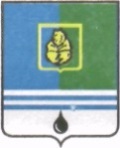 РЕШЕНИЕДУМЫ ГОРОДА КОГАЛЫМАХанты-Мансийского автономного округа - ЮгрыОт «___»_______________20___г.                                                   №_______ _г.         ______ О внесении изменений  в решение Думы города Когалыма от 27.09.2012 №182-ГДВ соответствии с частью 2 статьи 33 Федерального закона от 06.10.2003 №131-ФЗ «Об общих принципах организации местного самоуправления в Российской Федерации», Уставом города Когалыма, в целях организации работы Думы города Когалыма, Дума города Когалыма РЕШИЛА: 1. Внести в решение Думы города Когалыма от 27.09.2012 №182-ГД «О создании Молодежной палаты при Думе города Когалыма» (далее – решение) следующие изменения: 1.1. пункты 1 – 5 части 3 статьи 5 приложения 1 к решению дополнить словами «, справку о наличии (отсутствии) судимости и (или) факта уголовного преследования либо о прекращении уголовного преследования».2. Опубликовать настоящее решение в газете «Когалымский вестник».проект вносится Думой города КогалымаПредседательГлаваДумы города Когалымагорода Когалыма_____________  А.Ю.Говорищева_____________ Н.Н.Пальчиков